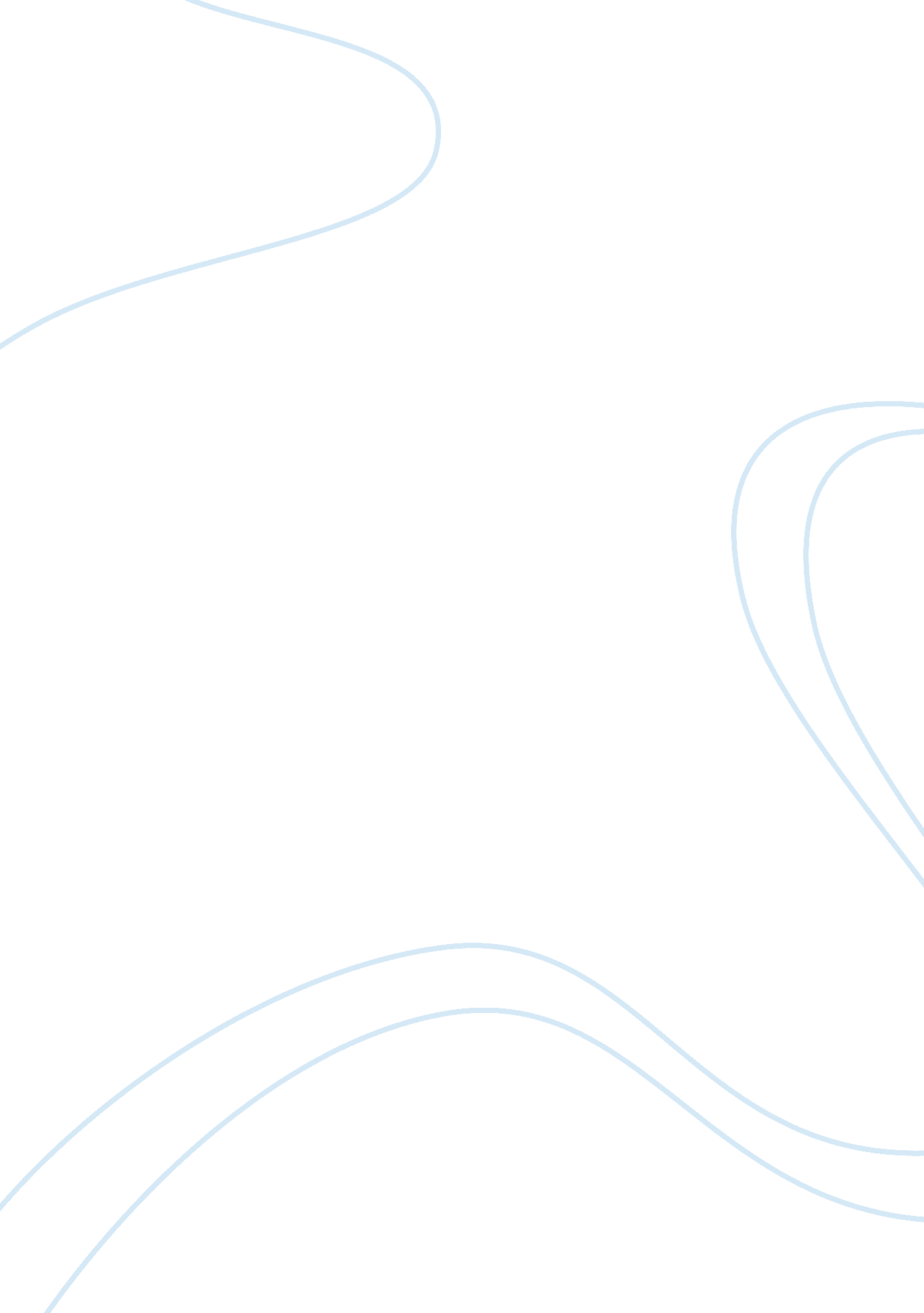 Corrigendum: mare incognitum : a glimpse into future plankton diversity and ecolo...Health & Medicine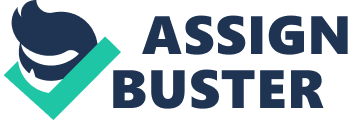 A corrigendum on 
Mare Incognitum : A Glimpse into Future Plankton Diversity and Ecology Research by Chust, G., Vogt, M., Benedetti, F., Nakov, T., Villéger, S., Aubert, A., et al. (2017). Front. Mar. Sci. 4: 68. doi: 10. 3389/fmars. 2017. 00068 François Guilhaumonwas not included as an author in the published article. The authors apologize for this error and state that this does not change the scientific conclusions of the article in any way. Conflict of Interest Statement The authors declare that the research was conducted in the absence of any commercial or financial relationships that could be construed as a potential conflict of interest. 